МИНИСТЕРСТВО НАУКИ И ВЫСШЕГО ОБРАЗОВАНИЯ РОССИЙСКОЙ ФЕДЕРАЦИИфедеральное государственное бюджетное образовательное учреждение высшего образования«КУЗБАССКИЙ ГОСУДАРСТВЕННЫЙ ТЕХНИЧЕСКИЙ УНИВЕРСИТЕТ ИМЕНИ Т.Ф.ГОРБАЧЕВА»Филиал КузГТУ в г. Белово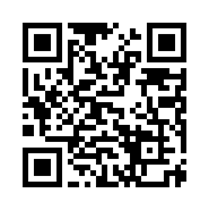 УТВЕРЖДАЮЗаместитель директора по учебной работе, совмещающая должность директора филиала Долганова Ж.А.Рабочая программа дисциплиныОхрана труда и промышленная безопасность Специальность 21.05.04 «Горное дело»Специализация 09 «Горные машины и оборудование»Присваиваемая квалификация«Горный инженер (специалист)» Форма обучения очно-заочнаягод набора 2024Белово 2024Рабочую программу составил: к.п.н., доцент Белов В.Ф.Рабочая программа обсуждена на заседании кафедры «Горного дела и техносферной безопасности»Протокол № 9 от «13» апреля 2024 г.Заведующий кафедрой: Белов В.Ф.Согласовано учебно-методической комиссией по специальности 21.05.04 «Горное дело»Протокол № 8 от «16» апреля 2024 г.Председатель комиссии: Аксененко В.В.1. Перечень планируемых результатов обучения по дисциплине "Охрана труда и промышленная безопасность", соотнесенных с планируемыми результатами освоения образовательной программыОсвоение дисциплины направлено на формирование: профессиональных компетенций:ПК-2 - Способен выполнять разработку и осуществлять организационные и технические мероприятия по обеспечению безопасной эксплуатации горных машин и оборудования.Результаты обучения по дисциплине определяются индикаторами достижения компетенцийИндикатор(ы) достижения:Выполняет разработку и осуществляет организационные и технические мероприятия по обеспечению безопасной эксплуатации горных машин и оборудования.Результаты обучения по дисциплине:Знать: требования промышленной безопасности и охраны труда при ведении горных работ, в части обеспечения безопасной эксплуатации горных машин и оборудования.Уметь: разрабатывать локальные документы в сфере промышленной безопасности и охраны труда для обеспечения безопасной эксплуатации горных машин и оборудования.Владеть: организацией производственного контроля за выполнением требований промышленной безопасности и охраны труда.2. Место дисциплины "Охрана труда и промышленная безопасность" в структуре ОПОП специалитетаДля освоения дисциплины необходимы знания умения, навыки и (или) опыт профессиональной деятельности, полученные в рамках изучения следующих дисциплин: «Безопасность жизнедеятельности», «Грузоподъемные машины и механизмы», «Оборудование для монтажа горных машин и оборудования»,  «Организация горного производства», «Основы горного дела (открытая геотехнология)», «Основы горного дела (подземная геотехнология)», «Основы горного дела (строительная геотехнология)», «Теплотехника», «Карьерные горные машины и оборудование», «Основы обогащения и переработки полезных ископаемых», «Горные машины, комплексы и оборудование», «Горно-транспортные машины».Дисциплина входит в Блок 1 «Дисциплины (модули)» ОПОП.Цель дисциплины - получение обучающимися знаний, умений, навыков и (или) опыта профессиональнойдеятельности, необходимых для формирования компетенций, указанных в пункте 1.3. Объем дисциплины "Охрана труда и промышленная безопасность" в зачетных единицах с указанием количества академических часов, выделенных на контактную работу обучающихся с преподавателем (по видам занятий) и на самостоятельную работу обучающихсяОбщая трудоемкость дисциплины "Охрана труда и промышленная безопасность" составляет 4 зачетных единицы, 144 часа.4. Содержание дисциплины "Охрана труда и промышленная безопасность", структурированное по разделам (темам)4.1. Лекционные занятия4.2. Лабораторные занятия4.3. Самостоятельная работа обучающегося и перечень учебно-методического обеспечения для самостоятельной работы обучающихся по дисциплине5. Фонд оценочных средств для проведения промежуточной аттестации обучающихся по дисциплине "Охрана труда и промышленная безопасность"5.1. Паспорт фонда оценочных средств5.2. Типовые контрольные задания или иные материалыТекущий контроль успеваемости и промежуточная аттестация обучающихся могут проводиться как при непосредственном взаимодействии педагогического работника с обучающимися, так и с использованием ресурсов ЭИОС филиала КузГТУ, в том числе синхронного и  (или) асинхронного взаимодействия посредством сети «Интернет».5.2.1.Оценочные средства при текущем контролеКонтроль текущей успеваемости осуществляется в контрольные недели в виде оценки отчётов по лабораторным работам. Отчёты по лабораторным работам оцениваются по ответам на вопросы по темам лабораторных работ. При выставлении оценки учитывается полнота содержания отчета по работе, уровень решения всех задач, оформление.Защита отчетов по лабораторным работамПо каждой работе обучающиеся самостоятельно оформляют отчеты в электронном формате.Содержание отчета:1.Тема работы.2. Задачи работы.3. Краткое описание хода выполнения работы.Ответы на задания или полученные результаты по окончании выполнения работы (в зависимости от задач, поставленных в п. 2).ВыводыКритерии оценивания:75 – 100 баллов – при решении всех задач в полном объеме;0 – 74 баллов – при решении не всех задач, либо при оформлении разделов отчета в неполном объеме.Оценка сформированности компетенций в рамках текущего контроля проводится по результатам опроса, в процессе которого обучающийся отвечает на два вопроса, выбранных случайным образом. Опрос может проводиться в письменной и (или) устной форме.Примеры вопросов 1. Вопросы к лабораторной работе "Изучение отраслевых правил безопасности"Требования к работникам, занятым на горных работах, а также к  работникам, трудовая деятельность которых с посещением шахт.Системы, средства и мероприятия, обеспечивающие безопасность ведения горных работ.Требования Правил безопасности в угольных шахтах к документации по ведению горных работ.Требования к сигнализации и связи на шахтном транспорте и подъеме.Требования безопасности  к ведению очистных работ.Требования безопасности к перевозке людей по горизонтальным и наклонным выработкам.Требования безопасности к конвейерному транспорту.Требования безопасности к подвесным и прицепным устройствам.Требования к связи и сигнализации в угольных шахтах.Контроль рудничной атмосферы. 2. Вопросы к лабораторной работе "Анализ производственного травматизма на предприятии"Виды анализа производственного травматизма.Несчастный случай - дать определение.Что считать производственным травматизмом?Что относится к техническим причинам возникновения несчастных случаев?Перечислить критерии состояния охраны труда на предприятии.3. Вопросы к лабораторной работе "Порядок проведения обучения по охране труда; требования к должностным инструкциям ИТР"Нормативно - правовая база проведения инструктажей и разработки инструкций по охране труда.Виды инструкций.Виды инструктажей.Кто проводит вводный инструктаж.Кто проводит первичный инструктаж.Требования к проведению целевого инструктажа.В каких случаях проводится внеплановый инструктаж.В каком документе фиксируется факт проведения инструктажа.У кого хранятся журналы вводного и первичного инструктажей.Кто может быть освобожден от прохождения первичного инструктажа на рабочем месте.Состав инструкции по охране труда и требования к оформлению.Как часто проходят обучение по охране труда руководители и специалисты в объеме должностных обязанностей, кто проводит обучение.4. Вопросы к лабораторной работе "Санитарно-эпидемиологические требования к условиям труда"Производственный контроль за условиями труда.Разработка и реализация санитарно-противоэпидемических (профилактических) мероприятий, направленных на предупреждение вредного воздействия факторов производственной среды и трудового процесса на здоровье работника.Требования к разработке и реализации санитарно-противоэпидемических (профилактических) мероприятий при работе с отдельными факторами и технологическими процессами на этапе эксплуатации, реконструкции и модернизации производств.Требования к организации технологических процессов и рабочих мест.Требования к санитарно-бытовым помещениям.Требования к производственным объектам, осуществляющим добычу и обогащение рудных и нерудных полезных ископаемых.5. Вопросы к лабораторной работе "Гарантии и компенсации за работу с вредными условиями труда"Классификация условий труда.Нормативная основа гарантий и компенсаций за работу с вредными условиями труда.Вредные и опасные условия труда по трудовому законодательству (какой документ содержит сведения об условиях труда, гарантиях и компенсациях).Оплата труда работников, занятых на работах с вредными и (или) опасными условиями труда (ТКРФ).Кому положены дополнительные отпуска (ТК).Льготы, гарантии, компенсации трудящимся, занятым на работах с вредными и (или) опасными условиями труда, в соответствии с трудовым законодательством.6. Вопросы к лабораторной работе "Организация и проведение работ повышенной опасности на предприятиях угольной отрасли"На основе чего и кем утверждается перечень работ повышенной опасности с учетом конкретных условий и особенностей конкретного предприятия?Каким фактором характеризуются работы повышенной опасности?Какие рабочие места, проходы и проезды относятся к зонам постоянно действующих опасных производственных факторов?Назвать зоны потенциально опасных производственных факторов.Организационно-технические мероприятия, обеспечивающие безопасность работающих в опасных зонах.В каком документе фиксируется факт проведения целевого инструктажа работнику, перед выполнением работ повышенной опасности.Какой документ является разрешительным для производства работ повышенной опасности.Кто является ответственными за организацию и производство работ повышенной опасности.Кто несет ответственность за выполнение мер безопасности, указанных в инструкции по охране труда, при проведении целевого инструктажа; за точное выполнение указаний ответственного руководителя и ответственного исполнителя работ; обязательное применение индивидуальных средств защиты, производственную и технологическую дисциплину.Кто несет ответственность за безопасное выполнение работ, соблюдение членами бригады(звена) мер безопасности, указанных в наряде-допуске, обязательное применение индивидуальных средств защиты, производственную и технологическую дисциплину.7. Вопросы к лабораторной работе "Контроль за выполнением требований промышленной безопасности и охраны труда"Нормативно-правовая база для проведения производственного контроля за выполнением требований промышленной безопасности.Организация локального контроля на предприятии.Виды проверок по характеру.Виды проверок по форме.Содержание и периодичность плановых проверок.Как проходит внеплановая проверка.Процедура документарной проверки.Организация общественного контроля.Отличие контроля от надзора.8.  Вопросы к лабораторной работе "Специальная оценка условий труда"Специальная оценка условий труда это ...................Классификация условий труда.Права и обязанности работодателя в связи с проведением специальной оценки условий труда.Права и обязанности работника в связи с проведением специальной оценки условий труда.Применение результатов проведения специальной оценки условий труда.Подготовка к проведению специальной оценки условий труда.Вредные и (или) опасные факторы производственной среды и трудового процесса, подлежащие исследованию (испытанию) и измерению при проведении специальной оценки условий труда.Число членов комиссии по проведению специальной оценки условий труда.Как утверждается состав комиссии по проведению специальной оценки условий труда.Кто проводит специальную оценку условий труда?5.2.2. Оценочные средства при промежуточной аттестацииПромежуточная аттестация проводится в форме зачета.Оценка сформированности компетенций в рамках промежуточной аттестации проводится по результатам опроса, в процессе которого обучающийся отвечает на 2 вопроса, выбранных случайным образом, тестирования. Опрос может проводиться в письменной и (или) устной, и (или) электронной форме (тестирование).Критерии оценивания результатов опроса:85 – 100 баллов – при правильном и полном ответе на два вопроса;65 – 84 баллов – при правильном и полном ответе на один из вопросов и правильном, но не полном ответе на другой из вопросов;50 – 64 баллов – при правильном и неполном ответе только на один из вопросов;0 – 49 баллов – при отсутствии правильных ответов на вопросы.Примерный перечень вопросов на зачет 1. Охрана труда. Цель, задачи, объект и предмет.Государственное управление охраной труда.Государственная нормативно-правовая база документов, действующих в области охраны труда.Основы правового регулирования в области промышленной безопасности.Структура федеральных органов исполнительной власти в сфере промышленной безопасности.Общие требования промышленной безопасности к эксплуатации опасного производственного объекта.Обязанности работодателя по обеспечению условий труда, отвечающих требованиям безопасности и гигиены.Условия труда. Классификация условий труда.Классификация опасных и вредных производственных факторов.Источники возникновения.Цели проведения специальной оценки условий труда.Порядок проведения специальной оценки условий труда.Компенсации за тяжелую работу и работу с вредными и опасными условиями труда.Условия предоставления и дополнительного оплачиваемого отпуска и сокращенного рабочего дня.Права и обязанности работника в области охраны труда.Обучение безопасным методам труда. Виды и порядок проведения инструктажей.Структура и содержание инструкции по охране труда.Требования к рабочим, занятым на горных работах.Требования к работникам, трудовая деятельность которых связана с работой в горных выработках шахты.Подготовка и аттестация работников ОПО по промышленной безопасности.Единая Система управления охраной труда и промышленной безопасностью.Локальная документация по охране труда и промышленной безопасности.Особенности обеспечения охраны труда, промышленной безопасности работ по добыче (переработке) угля (Федеральный закон от 20.06.1996 № 81-ФЗ (ред. от 14.10.2014) «О государственном регулировании в области добычи и использования угля, об особенностях социальной защиты работников организаций угольной промышленности»).Противоаварийная защита угольных шахт.Кто является руководителем работ по ликвидации и локализации последствий аварии?Специальные требования к техническим устройствам, применяемым на ОПО.Многофункциональные системы безопасности.Порядок расследования, учета и анализа несчастных случаев на производстве.Порядок расследования профессиональных заболеваний на производстве.Порядок технического расследования причин аварий и инцидентов на ОПО.Обязательное социальное страхование от несчастных случаев на производстве и профессиональных заболеваний.Виды проверок по форме и характеру.Содержание и периодичность плановых проверок.Как проходит внеплановая проверка.Процедура документарной проверки.Процедура выездной проверки.Организация общественного контроля.Организация локального контроля на предприятии.Локальная система контроля за соблюдением государственных требований в области охраны труда и промышленной безопасности.Производственный контроль за соблюдением требований промышленной безопасности.Ответственность за нарушение требований охраны труда и промышленной безопасности.Порядок привлечения к дисциплинарной ответственности за нарушение требований охраны труда и промышленной безопасности.Классификация средства индивидуальной защиты.Порядок выдачи, учета и контроля за средствами индивидуальной защиты.Методы анализа аварийности, травматизма и профзаболеваемости.Зачет в форме компьютерного тестированияТестирование проводится на базе ЭИОС филиала КузГТУ. Итоговое тестирование содержит 20 тестовых заданий (вопросов). Например:I: Вопрос 1S: Что соответствует понятию «Охрана труда»?+: Охрана труда - система сохранения жизни и здоровья работников в процессе трудовой деятельности, включающая в себя правовые, социально-экономические, организационно-технические, санитарно-гигиенические, лечебно-профилактические, реабилитационные и иные мероприятия;-: Охрана труда - система сохранения жизни и здоровья работников в производственной деятельности с применением организационных и технических средства;-: Охрана труда - комплекс мер по сохранению жизни и здоровья работников в процессе трудовой деятельности.I: Вопрос 2S: Что входит в обязанности членов комиссии по расследованию несчастного случая?-: знакомить пострадавшего и членов его семьи с результатами расследования;-: разъяснять порядок возмещения вреда, причиненного здоровью пострадавшего, предлагать способы оказания помощи социального характера;+: разъяснять порядок возмещения вреда, причиненного здоровью пострадавшего, ознакомлять пострадавшего и членов его семьи с результатами расследования, вносить предложения по оказанию помощи социального характера.I: Вопрос 3S: Кто определяет степень вины застрахованного, пострадавшего от несчастного случая?-: страховщик;-: профсоюзный комитет;+: комиссия по расследованию несчастного случая.I: Вопрос 4S: Когда работодатель должен направить сообщение о тяжелом или смертельном несчастном случае родственникам пострадавшего?+: немедленно; -: в течение 24 ч;-: через трое суток. I: Вопрос 5S: На какой срок можно продлить расследование несчастного случая на производстве?-: на две недели; +: на 15 дней; -: на 7 дней. I: Вопрос 6S: Кто может продлить установленные сроки расследования несчастного случая?+: председатель комиссии;-: государственный инспектор труда; -: инспектор Ростехнадзора.I: Вопрос 7S: Когда расследование проводит инспектор ГИТ? -: если произошел групповой несчастный случай; +: если организация-работодатель ликвидирована; -: если на этом настаивает пострадавший.I: Вопрос 8S: Кто определяет перечень документов, формируемых в ходе расследования несчастного случая?-: работодатель;+: председатель комиссии;-: решается коллегиально всеми членами комиссии.I: Вопрос 9S: Сколько нужно хранить акт о расследовании несчастного случая, не связанного с производством?+: 45 лет; -: 75 лет; -: 5 лет.I: Вопрос 10S: Кто утверждает перечень рабочих мест, на которых будет проводиться специальная оценка условий труда?+: комиссия по проведению спецоценки;-: специалист по охране труда;-: комиссия по проведению спецоценки с учетом мнения работников.I: Вопрос 11S: Кто идентифицирует потенциально вредные и опасные производственные факторы на рабочих местах?-: специалист по охране труда;-: председатель комиссии по проведению спецоценки; +: эксперт организации, проводящей спецоценку.I: Вопрос 12S: В каком случае внеплановую спецоценку нужно провести в течение шести месяцев?-: изменение технологического процесса;-: ввод в эксплуатацию вновь организованных рабочих мест;+: наличие мотивированных предложений выборных органов первичных профсоюзных организаций.I: Вопрос 13S: На каком количестве рабочих мест проводят спецоценку при условии аналогичности?-: 15% от общего количества таких мест;+: 20% от общего количества таких мест; -: 30% от общего количества таких мест.I: Вопрос 14S: Сколько карт спецоценки нужно оформить на аналогичные рабочие места?+: одну;-: на каждое рабочее место, на котором проводили замеры; -: по решению комиссии по проведению спецоценки.I: Вопрос 15S: В какой срок работодатель должен подать декларацию в территориальный орган Федеральной службы по труду и занятости?-: не позднее 30 календарных дней со дня утверждения отчета о проведении спецоценки;-: не позднее 30 календарных дней со дня ознакомления работников с отчетом о проведении спецоценки;+: не позднее 30 рабочих дней со дня утверждения отчета о проведении спецоценки.I: Вопрос 16S: На каких рабочих местах проводят государственную экспертизу условий труда, если заявитель работник?-: на рабочих местах согласно перечню рабочих мест, из отчета о проведении спецоценки;+: только на его рабочем месте;-: по решению руководителя государственной экспертизы.I: Вопрос 17S: Как оформляют решение о невозможности проведения исследований и измерений, если они могут создать угрозу для жизни работников и экспертов?-: особым мнением председателя комиссии по проведению спецоценки;-: актом комиссии; +: протоколом комиссии.I: Вопрос 18S: Кем утверждаются правила внутреннего трудового распорядка организации?-: работодателем;+: работодателем с учетом мнения представительного органа работников организации; -: профсоюзными комитетами с учетом мнения работодателя.I: Вопрос 19S: При какой численности организации вводится должность специалиста по охране труда?-: при численности более 10 человек; +: при численности более 50 человек; -: при численности более 150 человек.I: Вопрос 20S: В каком случае работник, занятый на работах с вредными условиями труда, должен проходить периодические медицинские осмотры?-: в возрасте до 21 года; -: в возрасте свыше 50 лет; +: в любом случае.Критерии оценивания:Тест считается зачтенным, если получено не менее 65 % правильных ответов.5.2.3. Методические материалы, определяющие процедуры оценивания знаний, умений, навыков и (или) опыта деятельности, характеризующие этапы формирования компетенцийПри проведении текущего контроля обучающиеся убирают все личные вещи с учебной мебели, достают листок чистой бумаги и ручку. На листке бумаги записываются Фамилия, Имя, Отчество, номер группы и дата проведения опроса.При проведении текущего контроля по лабораторным работам обучающиеся представляют отчет по лабораторным занятиям преподавателю.При проведении текущего контроля по защите отчета в контрольную неделю преподаватель задает два вопроса, которые могут быть, как записаны, так и нет. В течение установленного преподавателем времени обучающиеся должны дать ответы на заданные вопросы, при этом использовать любую печатную и рукописную продукцию, а также любые технические средства не допускается. По истечении указанного времени листы с ответами сдаются преподавателю на проверку. Результаты оценивания ответов на вопросы сразу доводятся до сведения обучающихся.Если обучающийся воспользовался любой печатной или рукописной продукцией, а также любыми техническими средствами, то его ответы на вопросы не принимаются и ему выставляется 0 балловОбучающийся, который не прошел текущий контроль, обязан представить на промежуточную аттестацию все задолженности по текущему контролю и пройти промежуточную аттестацию на общих основаниях.Процедура проведения промежуточной аттестации аналогична проведению текущего контроля.Результаты промежуточной аттестации обучающихся размещаются в ЭИОС филиала КузГТУ.Текущий контроль успеваемости и промежуточная аттестация обучающихся могут быть организованы с использованием ЭИОС филиала КузГТУ, порядок и формы проведения текущего контроля успеваемости и промежуточной аттестации обучающихся при этом не меняется.6. Учебно-методическое обеспечение. Основная литератураБелова, Т. И. Курс лекций по дисциплине «Охрана труда (в АПК)» : курс лекций / Т. И. Белова. — Брянск : Брянский ГАУ, 2018. — 204 с. — Текст : электронный // Лань : электронно-библиотечная система. — URL: https://e.lanbook.com/book/133042. — Режим доступа: для авториз. пользователей.Охрана труда : учебное пособие / М. Н. Шапров, Е. Ю. Гузенко, И. С. Мартынов [и др.]. — Волгоград : Волгоградский ГАУ, 2017. — 88 с. — Текст : электронный // Лань : электронно-библиотечная система. — URL: https://e.lanbook.com/book/100825. — Режим доступа: для авториз. пользователей.Охрана труда : учебное пособие / составители Т. С. Байбулатов [и др.]. — Махачкала : ДИПКК АПК, 2020. — 193 с. — Текст : электронный // Лань : электронно-библиотечная система. — URL: https://e.lanbook.com/book/237206. — Режим доступа: для авториз. пользователей.6.2. Дополнительная литератураГамрекели, М. Н. Безопасность жизнедеятельности и охрана труда на предприятии : учебное пособие / М. Н. Гамрекели. — Екатеринбург : УГЛТУ, 2018. — 108 с. — ISBN 978-5-94984-666-7. — Текст : электронный // Лань : электронно-библиотечная система. — URL: https://e.lanbook.com/book/142511. — Режим доступа: для авториз. пользователейБеляков, Г. И.  Безопасность жизнедеятельности. Охрана труда в 3 т. Том 1 : учебник для вузов / Г. И. Беляков. — 4-е изд. — Москва : Издательство Юрайт, 2022. — 360 с. — (Высшее образование). — ISBN 978-5-534-12634-1. — Текст : электронный // Образовательная платформа Юрайт [сайт]. — URL: https://urait.ru/bcode/488935.Беляков, Г. И.  Безопасность жизнедеятельности. Охрана труда в 3 т. Т. 2 : учебник для вузов / Г. И. Беляков. — 4-е изд., перераб. и доп. — Москва : Издательство Юрайт, 2023. — 577 с. — (Высшее образование). — ISBN 978-5-534-12636-5. — Текст : электронный // Образовательная платформа Юрайт [сайт]. — URL: https://urait.ru/bcode/511410.Беляков, Г. И.  Безопасность жизнедеятельности. Охрана труда в 3 т. Т. 3 : учебник для вузов / Г. И. Беляков. — 4-е изд., перераб. и доп. — Москва : Издательство Юрайт, 2023. — 484 с. — (Высшее образование). — ISBN 978-5-534-12635-8. — Текст : электронный // Образовательная платформа Юрайт [сайт]. — URL: https://urait.ru/bcode/518991.Карнаух, Н. Н.  Охрана труда : учебник для вузов / Н. Н. Карнаух. — 2-е изд., перераб. и доп. — Москва : Издательство Юрайт, 2023. — 343 с. — (Высшее образование). — ISBN 978-5-534-15940-0. — Текст : электронный // Образовательная платформа Юрайт [сайт]. — URL: https://urait.ru/bcode/510309.Беляков, Г. И.  Охрана труда и техника безопасности : учебник для вузов / Г. И. Беляков. — 5-е изд., перераб. и доп. — Москва : Издательство Юрайт, 2024. — 739 с. — (Высшее образование). — ISBN 978-5-534-16697-2. — Текст : электронный // Образовательная платформа Юрайт [сайт]. — URL: https://urait.ru/bcode/537042.Михайлова, Н. С. Промышленная безопасность : учебное пособие [для студентов технических вузов, обучающихся по направлениям подготовки "Горное дело" и "Техносферная безопасность"] / Н. С. Михайлова, Г. В. Иванов ; ФГБОУ ВПО «Кузбас. гос. техн. ун-т им. Т. Ф. Горбачева», Каф. аэрологии, охраны труда и природы. – Кемерово : Издательство КузГТУ, 2014. – 107 с. – Доступна электронная версия: http://library.kuzstu.ru/meto.php?n=90193&type=utchposob:common. – Текст: непосредственный + электронный.Фомин, А. И. Краткий справочник специалиста по охране труда и промышленной безопасности [Электронный ресурс]: учебное пособие для студентов горных специальностей всех форм обучения / ГОУ ВПО «Кузбас. гос. техн. ун-т», Каф. аэрологии, охраны труда и природы. – Кемерово, 2011. – 91 с. http://library.kuzstu.ru/meto.php?n=90527&type=utchposob:common. – Текст: электронный.Владимиров, Д.Я. Пособие по организации системы управления промышленной безопасностью в горнодобывающей промышленности / Д.Я. Владимиров, А.И. Перепелицын, А.А. Сальников. - М.: Горное дело ООО «Киммерийский центр», 2013. – 288 с. (Библиотека горного инженера. Т. 6 «Промышленная безопасность». Кн. 4). – Текст: непосредственный.10. Сафонов, А. А.  Охрана труда : учебник и практикум для вузов / А. А. Сафонов, М. А. Сафонова. — Москва : Издательство Юрайт, 2024. — 485 с. — (Высшее образование). — ISBN 978-5-534-17286-7. — Текст : электронный // Образовательная платформа Юрайт [сайт]. — URL: https://urait.ru/bcode/544985.6.3. Методические материалыОхрана труда и промышленная безопасность: Методические указания по выполнению практических работ для студентов специальности 21.05.04 «Горное дело» специализация 09 «Горные машины и оборудование» очно-заочной формы обучения / В. Ф Белов; филиал КузГТУ в г. Белово, Кафедра специальных дисциплин. – Белово, 2021. – 18 с. Доступна электронная версия: https://eos.belovokyzgty.ru/course/view.php?id=15Охрана труда и промышленная безопасность: Методические указания к выполнению самостоятельных работ для студентов специальности 21.05.04 «Горное дело» специализация 09 «Горные машины и оборудование» очно-заочной формы обучения / В. Ф Белов; филиал КузГТУ в г. Белово, Кафедра специальных дисциплин. – Белово, 2021. – 25 с. Доступна электронная версия: https://eos.belovokyzgty.ru/course/view.php?id=156.4. Профессиональные базы данных и информационные справочные системыЭлектронная библиотека КузГТУ https://elib.kuzstu.ru/Электронная библиотечная система «Лань» http://e.lanbook.comЭлектронная библиотечная система «Юрайт» https://urait.ru/Информационно-справочная система «Технорматив»: https://www.technormativ.ru/6.4. Периодические изданияВестник Кузбасского государственного технического университета: научно-технический журнал (электронный) https://vestnik.kuzstu.ru/Горная промышленность: научно-технический и производственный журнал (печатный/электронный) https://mining-media.ru/ru/https://mining-media.ru/ru/Горный журнал: научно-технический и производственный журнал (печатный/электронный) https://www.rudmet.ru/catalog/journals/1/Горный информационно-аналитический бюллетень: научно-технический журнал  (электронный) https://elibrary.ru/contents.asp?titleid=8628Пожаровзрывобезопасность: научно-технический журнал (электронный) https://elibrary.ru/contents.asp?titleid=89847. Перечень ресурсов информационно-телекоммуникационной сети «Интернет»Официальный сайт Кузбасского государственного технического университета имени Т.Ф. Горбачева. Режим доступа: https://kuzstu.ru/.Официальный сайт филиала КузГТУ в г. Белово. Режим доступа:  http://belovokyzgty.ru/.Электронная информационно-образовательная среда филиала КузГТУ в г. Белово.  Режим доступа:  http://eоs.belovokyzgty.ru/Научная электронная библиотека eLIBRARY.RU https://elibrary.ru/defaultx.asp? Справочная правовая система «КонсультантПлюс» http://www.consultant.ru/8.  Методические указания для обучающихся по освоению дисциплины "Охрана труда и промышленная безопасность"Самостоятельная работа обучающегося является частью его учебной деятельности.Самостоятельная работа по дисциплине, организуется следующим образом.До начала освоения дисциплины обучающемуся необходимо определить цель изучения данного предмета и компетенции, которые он должен освоить.В электронной информационной среде филиала КузГТУ (MOODL) в личном кабинете каждого обучающегося приведены: рабочая программа, список литературных источников, фонд оценочных средств, тесты для проверки знаний. Кроме этого, приведены основные источники (лекционный материал, методические руководства к лабораторным ((практическим) работам, и другие материалы, (ФЗ, ГОСТы, руководства и рекомендации, правила безопасности и др.) необходимые для освоения компетенций.В период изучения дисциплины обучающийся осуществляет самостоятельную работу, которая включает:самостоятельное изучение тем, заданных преподавателем;подготовку к лабораторным и (или) практическим работам и выполнение отчетов по ним;подготовку к текущей и промежуточной аттестациям.В случае затруднений, возникших при выполнении самостоятельной работы, обучающемуся необходимо обратиться за консультацией к преподавателю.Время проведения консультаций указывается в расписании занятий.9. Перечень информационных технологий, используемых при осуществлении образовательного процесса по дисциплине "Охрана труда и промышленная безопасность", включая перечень программного обеспечения и информационных справочных системДля изучения дисциплины может использоваться следующее программное обеспечение:Libre OfficeMozilla FirefoxGoogle ChromeOpera7-zipMicrosoft WindowsДоктор ВебСпутник10. Описание материально-технической базы, необходимой для осуществления образовательного процесса по дисциплине "Охрана труда и промышленная безопасность"Для осуществления образовательного процесса предусмотрена следующая материально-техническая база:1. Учебная аудитория № 302 для проведения занятий лекционного типа, занятий семинарского типа, курсового проектирования (выполнения курсовых работ), групповых и индивидуальных консультаций, текущего контроля и промежуточной аттестации, оснащенная следующим оборудованием и техническими средствами обучения:- посадочных мест – 30; - рабочее место преподавателя;- ученическая доска; - проекционный экран;- общая локальная компьютерная сеть Интернет;- переносной ноутбук Lenovo B590 15.6 дюймовый экран, 2.2 ГГц тактовая частота , 4 Гб ОЗУ, 512 Мб видеопамять- проектор Benq MX, максимальное разрешение 1024x768;- программное обеспечение: операционная система Microsoft Windows7, пакеты программных продуктов Office 2007 и 2010. - специализированная  виртуальная лабораторная  работа «Исследование пожарной безопасности строительных материалов»;- комплект контрольного оборудования БЖЭ-4;- измерительные приборы, интерферометры, лазерный дальномер PLR-50, инфракрасный тепловизор FLUKE 62 max+, образцы шахтных самоспасателей, средства оказания медицинской помощи, аптечки, средства защиты человека, робот-тренажёр «Витим», манекен «Шахтёр», образцы СИЗ; - комплект учебных видеофильмов, таблиц и схем; - учебно-информационные стенды- 3 шт.;- информационные перекидные системы -3 шт.2. Специальное помещение № 219 (научно-техническая библиотека), компьютерный класс №207, оснащенные компьютерной техникой с подключением к сети «Интернет» и доступом в электронную информационно-образовательную среду филиала для самостоятельной работы обучающихся.11. Иные сведения и (или) материалыПри осуществлении образовательного процесса применяются следующие образовательные технологии:Традиционные технологии (информационные лекции, лабораторные занятия).Интерактивные - разбор конкретных примеров; мультимедийная презентация.Форма обученияКоличество часовКоличество часовКоличество часовФорма обученияОФЗФОЗФКурс 5/Семестр 9Всего часов144Контактная работа обучающихся с преподавателем (по видам учебных занятий):Аудиторная работаЛекции8Лабораторные занятия8Практические занятияВнеаудиторная работаИндивидуальная работа с преподавателем:Консультация и иные виды учебной деятельностиСамостоятельная работа128Форма промежуточной аттестациизачетРаздел дисциплины, темы лекций и их содержаниеТрудоемкость в часахТрудоемкость в часахТрудоемкость в часахРаздел дисциплины, темы лекций и их содержаниеОФЗФОЗФРаздел 1. Государственные требования по обеспечению охраны труда и промышленной безопасности.2Раздел 2. Организация работ по охране труда на предприятиях горнодобывающей отрасли.2Раздел 3. Организация работ по промышленной безопасности на предприятиях горнодобывающей отрасли.2Раздел 4. Контроль и надзор за выполнением требований по охране труда и промышленной безопасности.2ИТОГО8Тема занятияТрудоемкость в часахТрудоемкость в часахТрудоемкость в часахТема занятияОФЗФОЗФ1. Изучение отраслевых правил безопасности.12. Обучение персонала по охране труда и промышленной безопасности.13. Разработка инструкций по охране труда и по виду работ для основных профессий горнорабочих.24. Организация и проведение работ повышенной опасности на предприятиях угольной отрасли.25. Организация экспертизы условий труда.16. Гарантии и компенсации за работу с вредными условиями труда.17. Контроль и надзор за соблюдением требований охраны труда и промышленной безопасности.1ИТОГО8Вид СРСТрудоемкость в часахТрудоемкость в часахТрудоемкость в часахВид СРСОФЗФОЗФИзучение литературы согласно темам разделов дисциплины76Изучение теоретического материала, предусмотренного лабораторными занятиями26Оформление отчетов по лабораторным работам26ИТОГО128Форма текущего контроля знаний, умений, навыков, необходимых для формирования соответствующей компетенцииКомпетенции, формируемые в результате освоения дисциплины (модуля)Индикатор(ы) достижениякомпетенцииРезультаты обучения по дисциплине(модуля)УровеньОпрос по контрольным вопросам; проверка отчетов по практическим и лабораторным работам; компьютерное тестирование.ПК-2Выполняет разработку и осуществляет организационные и технические мероприятия по обеспечению безопасной эксплуатации горных машин и оборудования.Знать: требования промышленной безопасности и охраны труда при ведении горных работ, в части обеспечения безопасной эксплуатации горных машин и оборудования.Уметь: разрабатывать локальные документы в сфере промышленной безопасности и охраны труда для обеспечения безопасной эксплуатации горных машин и оборудования.Владеть: организацией производственного контроля за выполнением требований промышленной безопасности и охраны труда.Высокий или среднийВысокий уровень достижения компетенции - компетенция сформирована, рекомендованные оценки: отлично, хорошо, зачтено.Средний уровень достижения компетенции - компетенция сформирована, рекомендованные оценки: хорошо, удовлетворительно, зачтено.Низкий уровень достижения компетенции - компетенция не сформирована, оценивается неудовлетворительно или не зачтено.Высокий уровень достижения компетенции - компетенция сформирована, рекомендованные оценки: отлично, хорошо, зачтено.Средний уровень достижения компетенции - компетенция сформирована, рекомендованные оценки: хорошо, удовлетворительно, зачтено.Низкий уровень достижения компетенции - компетенция не сформирована, оценивается неудовлетворительно или не зачтено.Высокий уровень достижения компетенции - компетенция сформирована, рекомендованные оценки: отлично, хорошо, зачтено.Средний уровень достижения компетенции - компетенция сформирована, рекомендованные оценки: хорошо, удовлетворительно, зачтено.Низкий уровень достижения компетенции - компетенция не сформирована, оценивается неудовлетворительно или не зачтено.Высокий уровень достижения компетенции - компетенция сформирована, рекомендованные оценки: отлично, хорошо, зачтено.Средний уровень достижения компетенции - компетенция сформирована, рекомендованные оценки: хорошо, удовлетворительно, зачтено.Низкий уровень достижения компетенции - компетенция не сформирована, оценивается неудовлетворительно или не зачтено.Высокий уровень достижения компетенции - компетенция сформирована, рекомендованные оценки: отлично, хорошо, зачтено.Средний уровень достижения компетенции - компетенция сформирована, рекомендованные оценки: хорошо, удовлетворительно, зачтено.Низкий уровень достижения компетенции - компетенция не сформирована, оценивается неудовлетворительно или не зачтено. Количество баллов0–7475–100 Шкала оцениванияНе зачтеноЗачтеноКоличество баллов0 –4950 – 6465 – 8485 - 100Шкала оцениванияНеудовлетворительноУдовлетворительноХорошоОтличноКоличество баллов0 – 6465 – 7475 – 8485 - 100Шкала оцениванияНеудовлетворительноУдовлетворительноХорошоОтлично